Title of geoENV2020 extend abstractFirst Name Last Name1, First Name Last Name 1, First Name Last Name 21. Department of Engineering and Architecture, University of Parma, Parco Area delle Scienze 181/A Parma Italy, author1@unipr.it, author2@unipr.it2. Department, Institution, address, e-mailAbstractLanguage: ENGLISH.Length of the abstract: max 500 words.Length of the extended abstract: 8 pagesTop, bottom, right and left margins should all be 2 cm.Font type should be Times New Roman, font size should be 11.Line spacing should be 1.5 and the text should be justified.Pages should be numbered at bottom right.The extended abstract must be emailed to 2020@geoenvia.org before April 15, 2021.Use the style geoENV2020 for the text, Section for the Section heading and Figure_Table_Caption for the figure/table captions.Key words: 3 to 5 keywords1. IntroductionInclude in the text all figures and tables with captions.Please follow this article structure2. Material and MethodsTable 1 - Please write your table caption here3. Results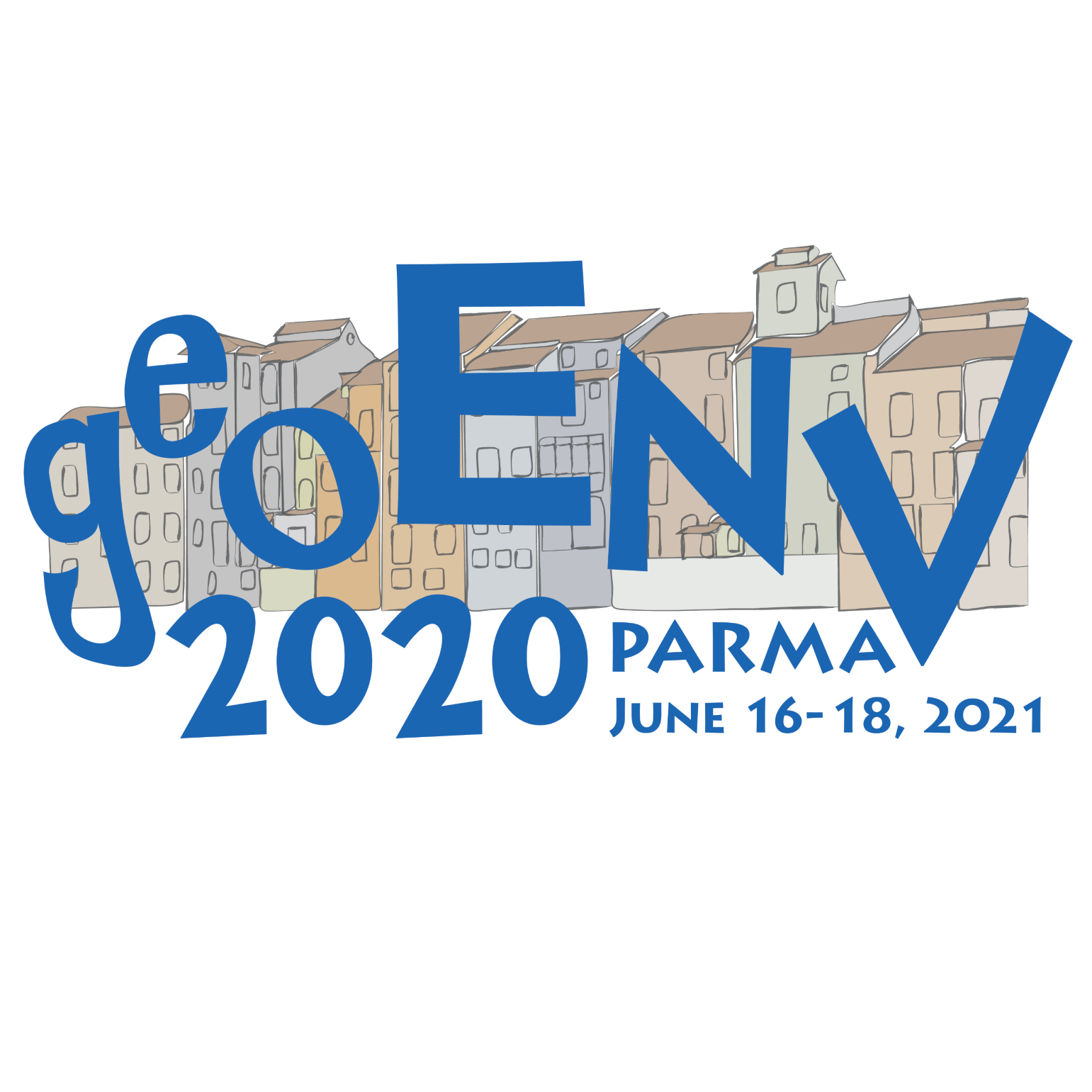 Figure 1 - Please write your figure caption here4. Discussion and ConclusionsPlease cite references as Author (year), Author1 et al. (year), Author1 (year1, year2) and (Author1, year; Author1 et al., year).ReferencesReference list entries should be alphabetized by the last names of the first author of each work.Authors (year), Title, journal, city, doi.